


14 March 2016

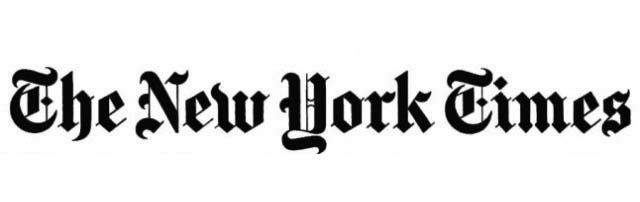 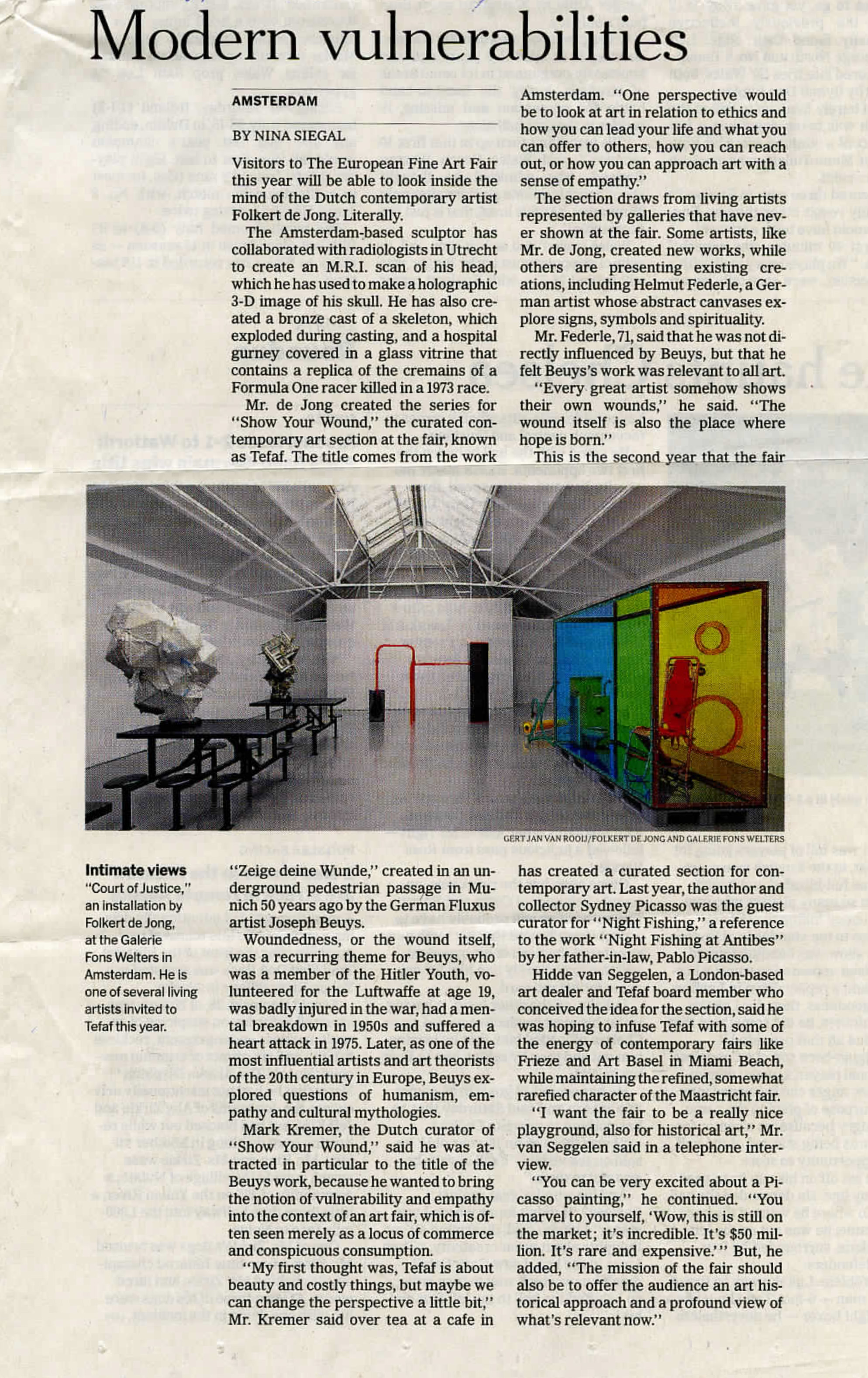 